МУНИЦИПАЛЬНОЕ БЮДЖЕТНОЕ ОБЩЕОБРАЗОВАТЕЛЬНОЕ УЧРЕЖДЕНИЕВЕЧЕРНЯЯ СМЕННАЯ ОБЩЕОБРАЗОВАТЕЛЬНАЯ ШКОЛА № 2 г. Владикавказа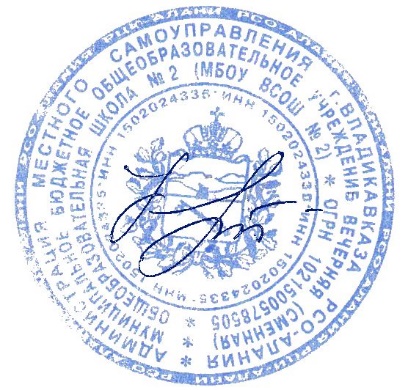 УТВЕРЖДАЮДиректор МБОУ ВСОШ № 2_____________Н.Н. Кочетова Пр. №__94__от «__01_» 09___2020 г.План мероприятий рабочей группыпо обеспечению реализации ФГОС ООО ивведения  ФГОС СОО в МБОУ ВСОШ № 2 г. Владикавказа№ п/пНаименование мероприятияСрок проведения1Разработка плана – графика  дальнейшей реализации ФГОС ООО и введения ФГОС среднего общего образования в  МБОУ ВСОШ № 2Сентябрь20202Разработка изменений в Уставе  МБОУ ВСОШ № 2Май 20213Разработка Программы внеурочной деятельности.Сентябрь -20204Разработка учебного плана школы.Июль – август 20205Разработка модели договора родителей и школы, закрепляющего права и обязанности всех участников образовательного процесса в условиях реализации ФГОС ООО и  внедрения ФГОС СОО.Сентябрь-20206Разработка программы по повышению уровня профессионального  мастерства педагогических работников МБОУ ВСОШ № 2Сентябрь –октябрь 20207Организация работы по  разработке основной образовательной программы среднего общего образования общеобразовательного учреждения:Сентябрь – май 2020- анализ примерной  образовательной программы среднего общего образования общеобразовательного учреждения;Сентябрь – май 2020- разработка в МБОУ ВСОШ № 2 ООП ООО(7-9) и  ООП СОО (10-11(12):Целевой раздел пояснительная записка;    планируемые результаты освоения основной образовательной программы среднего общего образования;система оценки достижения планируемых результатов освоения основной образовательной программы среднего общего образования;Содержательныйпрограмма развития УУД;программы отдельных учебных предметов, курсов.программа воспитания  и социализации обучающихсяПрограмма коррекционной работыОрганизационный разделУчебный план ООО. Учебный план СООПлан внеурочной деятельности (ООО/СОО) Система условий реализации ООПСентябрь – май 20208Формирование УМК. Составление списка учебников и  учебных пособий, используемых в образовательном процессе  в соответствии со Стандартом ООО и Стандартом СООСентябрь-декабрь20209Собрание родителей учащихся 7-10 классов «Особенности  обучения по  ФГОС»Сентябрь, 202010Информирование родителей о всех ступенях подготовки к переходу на новые стандартыВ течение всего периода